Storvreta 2023 – Rönnby IBK P10Snart dags för Storvreta cup! Hoppas killarna ser fram emot det lika mycket som oss ledare som får nöjet att tillbringa 3 dagar med era härliga barn . Nedan följer en hel del info gällande cupen. Läs igenom och om ni har frågor kring något så tveka inte att kontakta någon av oss ledare. Exempelvis om det är något vi bör veta om ert barn kring mat eller sömn eller något annat.Vi vill också vara tydliga med att vi spelar cupen som ETT lag, även om vi nu på pappret delat in laget i två klasser. Eftersom inga matcher krockar kommer vi titta på varandras matcher och peppa kompisarna i andra laget. När det gäller skjuts mellan matcher och skola kommer vi behöva stöd från några föräldrar. Vi hyrt en minibuss för 9 personer som också kommer underlätta. Skjuts till och från Uppsala har vi skickat ut separat förfrågan/kallelse på, var vänlig svara på den så snabbt ni kan så kommer vi skicka ut mer info om fördelning av killarna i bilar dit och hem. HålltiderOns 4 januari08:30 Samling Rocklunda parkering vid HakonplanCa 10:00 Incheckning IFU Arena. Ingång via huvudentrén eller via gaveln mot parkeringen, skyltat incheckning. 11:15 Matchstart match 1 Medel, UTK 212:45 Matchstart match 1 Lätt, IFU Arena CLunch IFU Arena (Medel efter sin match, Lätt före sin match)Ca 14:00 Incheckning Gränbyskolan15:20 Matchstart match 2 Lätt, Fyrishov hall CCa 18:00 Middag IFU Arena20:30 Matchstart match 2 Medel, IFU Arena DCa 22:00 LäggdagsTors 5 januariCa 07:00 Frukost, Gränbyskolan08:45 Matchstart match 3 Medel, IFU Arena B11:00 Matchstart match 3 Lätt, IFU Arena ACa 12:00 Lunch IFU ArenaXX: XX SlutspelXX: XX Middag IFU ArenaCa 22 LäggdagsFre 6 januari07:00 Uppstigning07:40 Frukost GränbyskolanEv slutspelsmatch/erSenast 10:00 Städning och utcheckning skola Platser för Boende, Mat och MatcherMatcherna spelas på IFU Arena, UTK-hallen och Fyrishov. IFU och UTK ligger båda på Gränby Sportfält, med gångavstånd mellan. Adresser till arenorna:IFU Arena Råbyvägen 77, UppsalaUTK-hallen Edith Södergrans gata 7, UppsalaFyrishov Idrottsgatan 2, UppsalaVi kommer bo på Gränbyskolan. Adressen är Liljefors torg 1.Frukost äter vi på vår skola, lunch och middag på IFU Arena. Det är ca 1,8km från vår skola till IFU och UTK arena. MatFrukost äter vi på vår skola, Gränbyskolan. Alla lunch och middagar äter vi på IFU Arena.ONSDAG 4/1LunchKyckling pasta "Alfredo style"Vegan Alfreds soja pasta "Alfred style"MiddagKorvstroganoff med risVeganstroganoff med risTORSDAG 5/1LunchSprödbakad fisk med kokt potatis och remouladsåsSprödbakad quornfilé med kokt potatis och remouladsåsMiddagTacomania (Blandfärs, ost, majs, sallad, gurka, tomat, salsa, nachos och gräddfil)Vegan tacomania (Sojafärs, majs, sallad, gurka, tomat, salsa och nachos)FREDAG 6/1LunchKöttbullar med kokt potatis, gräddsås och lingonsyltVeganbollar med kokt potatis, vegansk gräddsås och lingonsyltTill samtliga måltider serveras ett rikligt salladsbord och smör, hårt bröd, mjölk samt måltidsdryck.SpelschemaTill denna cup har vi anmält två lag, ett i P10 klass Lätt och ett i P10 klass Medel. Båda lagen spelar tre matcher i gruppspelet och minst en match i slutspel (antingen A eller B slutspel). Första slutspelsmatchen för båda lagen spelas på. Det kan alltså bli så att båda lagen är utslagna redan på torsdagen. Dock kommer vi, oavsett om vi är kvar eller inte, stanna kvar och sova i skolan torsdag till fredag.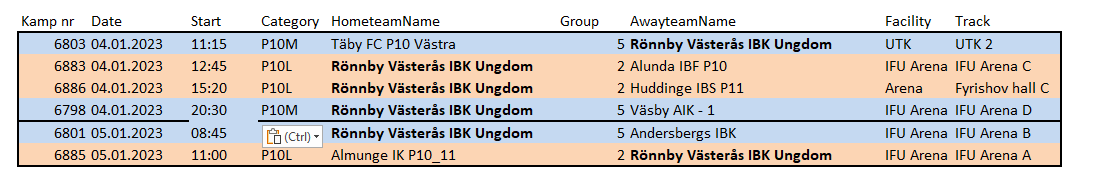 Hela spelschemat med slutspelstider hittar ni här:https://www.profixio.com/app/storvretacupen-2022_23/category/1131440/group/3301450?segment=kommendePacklistaMatchställ, glasögon, klubba och inneskor (ej svarta sulor).
Svarta träningströjan och svarta short, används som bortaställ vid behov under slutspel.
Ytterskor (gärna löparskor)
Ryggsäck/väska för att bära med sig till matcher
Vardagskläder
Jacka
Mössa och vantar vid behov
Träningsoverall (att ha mellan matcherna)
Liggunderlag/luftmadrass(max 90 cm), sovsäck och kudde.
Handduk
Underkläder
Toa-prylar(tandborste och tandkräm + ev medicin)
Fickpengar/Swish (kommer att finnas kiosk)
Mobil + laddareInget godis tas medOBS! Nötter är förbjudet på hela skolan!Publikinfo”Nyhet” under årets cup är att det kommer vara entré för besökare enligt nedan:I IFU Arena och Fyrishov kommer det för besökare att vara entréavgift 40kr/dag eller 100kr/ period, entré löser man i dörren med Swish eller kort (alla under 16 år går in gratis).Alla matcher kommer streamas så sprid denna länk till nära och kära som inte är på plats.
https://solidsport.com/storvretacupen/all_access

Hela välkomstbrevet kan ni läsa här:https://solidsport.com/storvretacupen/page/valkomstbrevMatchformer5 mot 5 med stora mål.2x15 minuter i gruppspel och fram till och med semifinal. Finalerna i alla klasser spelas 2x20 minuter.Deltagarlista och lagindelningSpelareLedareNamnLagAlbin WallinderLättAnton LindgrenLättAnton KihlanderMedelAnton Ödman AskLättCharlie SöderbergMedelElof AxmanMedelElton AlbertssonMedelEmil SöderholtzMedelFilip SandströmMedelHolger BrobäckLättHugo BohlströmMedelMalte FornbergLättMilian RohlinMedelNoa ReimerthLättSebastian JanssonMedelWiggo BrederydMedelVilgot StrömgrenLättGusten GunnarssonMedelHannes QvistMedelIsac HugossonMedelMax EngbomMedelFrank HäggströmLättFrank SöderbergLättJon AxmanLättTheo Kanfalk ÅhlinLättLedareTelefonnummerDavid Albertsson0704400567Marcus Hugosson0739899912Jonas Jansson0735892532Magnus Söderholtz0707341518Patrik Söderberg0722201930